IntroductionANT: CNT (Association of Neonatal Therapists: Certified Neonatal TherapistConstitution: A Distinct IdentityAssociation of Neonatal Therapists (ANT) knows that our strength lies not only in the words we stand by, but most importantly through the actions of our initiatives. Back in 2017, our Non-Profit Organization realized that by working together we could overcome our challenges much more efficiently, and that is why we ultimately decided to launch Association of Neonatal Therapists (ANT).As per the constitution of ANT, submitted to regulatory bodies, we will be conducting Certification examination.The purpose of the conducting certification examination is to enhance the professional standard, to ensure safety and utmost care for every Newborn. The aim is to bring about uniformity in the neonatal therapy services received by clients in our country. ​It has three sectionsPre examination SectionCoordinator: Usha Uday Bhojne KasarResponsibilities of Pre examination SectionScreen the candidateDecide the eligibilityGive directions to the candidateShare the reference list with the candidatesController of CNT ExaminationController of CNT Examination: Dr. Jyothika BijlaniResponsibilities of Controller of Examination SectionEnlist topicsSelect examinerRequest letter for sending the questionsCollect questionsModerate questionsRandomize questionsPrepare 2 sets (100 each)Conduct examsDeclare results (Passing marks are 70 percentage)Practice regulatorNandgaonkar HemantResponsibilities of Practice Regulation SectionAfter passing the certification examination, post the candidate at the clinical facilityApprove the clinical facilityCommunication and collaboration with the facilityMonitor the performance of the candidateApprove the performance of the candidateIssue final certificates with consultation with other authoritiesProgram Details:ANT - Neonatal Therapy Mentorship program aimed for training professionals in clinical care, research, community outreach, and advocacy for children with neurodevelopmental disabilities.At least 40% of the clinical experience is mentored and the Neonatal Therapy Trainee  also receives mentorship in teaching, research, and leadership.The ANT Trainee will spend one months in rotation, working on an interdisciplinary clinical team and providing intervention services.Program Goals•	To support mission of advancing healthcare for children with a focus on the needs of critically ill infants and new-borns and infants and their families.•	To support the Vision by developing Certified Neonatal Therapists who will be experts in promoting optimal motor development, preventing iatrogenic consequences, diagnosing impairments, and providing interventions that promote activity and participation for hospitalized new-borns and infants with their families.  •	To develop Neonatal Therapists who are experts in the best family-centered developmental Neonatal Therapy practice standards in examination, diagnosis/classification, intervention, and outcome measurement for newborns and infants who require intensive care and their families.•	To develop Neonatal Therapists who are skilled in implementing and disseminating best practice standards for family-centered developmental Neonatal Therapy care for newborns and infants who require intensive care and their families.  •	To provide each fellow with a strong foundation and understanding of:The medical issues and interventions of preterm and full-term infants requiring intensive careFoetal, preterm and full-term infant sensory, motor and state developmentThe intensive care environment and cultureThe impact of the intensive care environment on babies and families•	To prepare each fellow to collaborate with other health care providers for the follow up of infants at risk for developmental delay, in quality improvement initiatives for neonatal and infant intensive care, and in implementation of clinical best practice for newborns and infants.  •	To prepare each fellow to critically appraise and apply evidence relevant to the practice of Neonatal Therapy in the population of infants at high risk for developmental delays and their families.   •	To produce autonomous practitioners who are critical thinkers, skilful negotiators, strong patient and family advocates, reflective, empathic, and committed to lifelong learning and self-development.Program OutcomeBy the end of the ANT Mentorship fellows will:Be recognized as experts in the practice of Neonatal Therapy for newborns and infants requiring intensive care.Provide the best family-centered developmental Neonatal Therapy practice standards in examination, diagnosis/classification, intervention, and outcome measurement for newborns and infants who require intensive care and their families.Lead, teach and advocate for family-centered, developmental Neonatal Therapy care of newborns and infants requiring intensive care and their families.Be equipped to implement and disseminate best practice standards for family-centered developmental Neonatal Therapy for newborns and infants who require intensive care. Use digital resources for documentation, education, analysis of data gathered during practice. Demonstrate a strong foundation in:The medical issues and interventions of preterm and full-term infants requiring intensive care Foetal, preterm, and full-term infant sensory, motor, and state developmentThe intensive care environment and cultureThe impact of the intensive care environment on newborns, infants and their familiesBe prepared to collaborate with other health care providers for:o	Implementation of clinical best practice for newborns and infantso	The follow up of infants at risk for developmental delayQuality improvement initiatives for neonatal and infant intensive careBe prepared to critically appraise and apply evidence relevant to the practice of Neonatal Therapy in the population of infants at high risk for developmental delays and their families.Be independent practitioners who are critical thinkers, skilful negotiators, strong patient and family advocates, and committed to lifelong learning and self-development.Qualifications: Applicants must have completed an accredited program in occupational therapy (include official transcript of graduate work).Applicants must be eligible for licensure in Maharashtra and have obtained licensure by the start of the program. Applicants must be registered with AIOTA. Extensive experience in paediatrics (including work experience, fieldwork experience).Applications Must Include:Current CVFormal letter of intent including: Goals for residency yearLeadership capabilitiesResearch interests2 letters of reference: Please email directly to ANT official emailLetters should be from individuals who can comment on your candidacy for the residencyPlease provide contact information for each reference you provide.Important dates:Training starts full-time on 1st of every month and lasts for 30 days (starting date can be negotiable).Applications for 2020 will be accepted after CNT Examination results. Topics:•	Overview of intra uterine development•	Neonatology for Therapist•	Outcome of NICU graduate•	Infection control in NICU•	NICU environment and caregiving•	Pain in neonates•	Oral motor therapy to facilitate feeding•	Family centered approach•	Skin care•	Massage•	Kangaroo mother care•	Neurological assessment of neonate•	Neurobehavioral assessment•	OT IN NICU•	Positioning of the neonate•	Therapeutic Handling•	Taping•	Splinting•	Post discharge monitoring•	Post discharge OT assessment and intervention•	Establishing your niche in the NICU  TEAM•	Evidence based practice to support Neurodevelopmental in NICU•	Documentation•	Team Building•	Standardized testing: NOMAS, TIMP, BSID, IDF, MAS and other•	Chart reviewCPCRComponents of Daily ScheduleAttending roundsLecture - Introduction and orientationvideo training	literature reviewquality improvement projectNICU infection control guidelines	communication	family centered care	environmental evaluation	neuro behavioural assessmentpostural evaluation sleep assessmentpain assessment	feeding assessment	skin integrity assessment	screening Dubowitz	Ameil Tison	trauma informed care		goal setting	splinting	case study minimum 5 days follow upReflection	hands onFeedback	hands onConclusionResource ListSweeney, JK, Heriza CB, Blanchard Y. Neonatal Physical Therapy. Part I: Clinical competencies and neonatal intensive care unit clinical training models. Pediatr Phys Ther. 2009 Winter, 21(4):296-307. http://www.perinat56.org/images/JR2016/Blanchard%202009%20Neonatal_Physical_Therapy__Part_I__Clinical.21.pdf Sweeney JK, Heriza CB, Blanchard Y, Dusing SC. Neonatal Physical Therapy. Part II: Practice frameworks and evidence-based practice guidelines. Pediatr Phys Ther. 2010 Spring, 22(1):2-16.  http://mobile.journals.lww.com/pedpt/Fulltext/2010/02210/Neonatal_Physical_Therapy_ Part_II__Practice.2.aspxMcManus, Beth M. PT, MPH, ScD, PCS; Chambliss, Juliette Hawa PT, DPT; Rapport, Mary Jane PT, DPT, PhD Application of the NICU Practice Guidelines to Treat an Infant in a Level III NICU Pediatric Physical Therapy:Summer 2013 - Volume 25 - Issue 2 - p 204–213 doi:10.1097/PEP.0b013e31828a4870 http://mobile.journals.lww.com/pedpt/Fulltext/2013/25020/Application_of_the_NICU_Practice_Guidelines_to.17.asp Eilish Byrne and Suzann K. Campbell (2013). Physical Therapy Observation and Assessment in the Neonatal Intensive Care Unit. Physical & Occupational Therapy In Pediatrics Vol. 33 , Iss. 1,2013Ch. 29 The Neonatal Intensive Care Unit. Campbell's Physical Therapy for Children Expert Consult 5th Edition Editors:: Robert Palisano Margo Orlin Joseph Schreiber Hardcover ISBN: 9780323390187 eBook ISBN: 9780323390781 Imprint: Saunders Published Date: 13th Decem https://evolve.elsevier.com/cs/product/9780323390187THEORETICAL PRINCIPLES THAT GUIDE NEONATAL THERAPY PRACTICE IN THE NICUFamily-Centered CareTrends in Family-Centered Care in Neonatal Intensive Care Maree, Carin PhD; Downes, Fiona MS (MCur–Neonatal Nursing)Journal of Perinatal & Neonatal Nursing: July/September 2016 - Volume 30 - Issue 3 - p 265–269 doi: 10.1097/JPN.0000000000000202 http://journals.lww.com/jpnnjournal/Abstract/2016/07000/Trends_in_Family_Centered_Care_in_Neonatal.24.aspxFamily support and education Goldstein LA. Phys Occup Ther Pediatr.2013 Feb;33(1):139-61. doi: 10.3109/01942638.2012.754393. Review.PMID: 23311525https://www.ncbi.nlm.nih.gov/pubmed/23311525 Gooding JS, Cooper LG, Blaine BA, Franck LS, et. al. Family support and family-centered care in the neonatal intensive care unit: origins, advances, impact. Seminars in Perinatology. 2011, 35(1) 20-28 https://www.ncbi.nlm.nih.gov/pubmed/21255703Patient’s Bill of Rights: For example see: www.chop.edu/about/our-philosophy-of-care/patients-bill-of-rights.htm S L Hall, M T Hynan, R Phillips, S Lassen, J W Craig, E Goyer, R F Hatfield and H Cohen. The neonatal intensive parenting unit: an introduction. Journal of Perinatology advance online publication 10 August 2017; doi: 10.1038/jp.2017.108 http://www.nature.com/jp/journal/vaop/ncurrent/full/jp2017108a.html?WT.feed_name=subjects_medical-research&foxtrotcallback=true Hall, S., Phillips, R., Hynan, M. (2016). Transforming NICU Care to Provide Comprehensive Family Support. Newborn & Infant Nursing Reviews, 16, 69-73.Synactive Theory of DevelopmentYvette Blanchard PT, ScD, PCS & Gunn Kristin Øberg PT, PhD, PCS (2015) Physical therapy with newborns and infants: applying concepts of phenomenology and synactive theory to guide interventions, Physiotherapy Theory and Practice, 31:6, 377-381, DOI: 10.3109/09593985.2015.1010243http://www.tandfonline.com/doi/full/10.3109/09593985.2015.1010243 A Synactive Model of Neonatal Behavioral Organization:Heidelise Als Physical & Occupational Therapy In Pediatrics Vol. 6 , Iss. 3-4,1986 Dynamic Systems Theory and Theory of Neuronal Group Selection Hadders-Algra, M. (2000), The Neuronal Group Selection Theory: a framework to explain variation in normal motor development. Developmental Medicine & Child Neurology, 42: 566–572. doi:10.1111/j.1469-8749.2000.tb 00714.x Neuroplasticity Cerebral plasticity: Windows of opportunity in the developing brain Ismail, Fatima Yousif et al.European Journal of Paediatric Neurology , Volume 21 , Issue 1 , 23 - 48International Classification of Functioning, Disability and Health (ICF)Ch. 1 Evidence-based decision Making in Pediatric Physical Therapy Campbell's Physical Therapy for Children Expert Consult 5th EditionEditors:: Robert Palisano Margo Orlin Joseph Schreiber Hardcover ISBN: 9780323390187 eBook ISBN: 9780323390781 Imprint: Saunders Published Date: 13th Decem https://evolve.elsevier.com/cs/product/9780323390187Trauma Informed CareMarcellus et al. (2016). Trauma-Informed Care in the NICU: Implications for early childhood development. Neonatal Network,35(6), 359-366.Trauma-Informed Care in the NICU: Evidenced-Based Practice Guidelines for Neonatal Clinicians 1st Edition Mary Coughlin RN MS NNP (Author) ISBN-13: 978-0826131966 ISBN-10: 0826131964 http://www.springerpub.com/trauma-informed-care-in-the-nicu.htmlTransformative Nursing in the NICU: Trauma-Informed Age-Appropriate Care 1st Edition by Mary Coughlin RN MS NNP ISBN-13: 978-0826196576 ISBN-10: 0826196578http://www.springerpub.com/transformative-nursing-in-the-nicu.htmlDevelopmental CareGuidelines for the Institutional Implementation of Developmental Neuroprotective Care in the Neonatal Intensive Care Unit. Part A Isabelle Milette, , Marie-Josée Martel , Margarida Ribeiro da Silva, Mary Coughlin McNeil Canadian Journal of Nursing Research Vol 49, Issue 2, pp. 46 - 62 First published date: May-17-2017 10.1177/0844562117706882Developmental Care of Newborns and Infants: A Guide for Professionals. Edited by Carole Kenner, PhD RNC-NIC FAAN and Jacqueline M. McGrath, PhD RN FNAP FAAN. Published August 1, 2010. Reviewed July 2015On-Line Training Modules: NANN Developmental Care Modules. http://apps.nann.org/store/product-details?productId=390 Cost: $199.00TYPICAL DEVELOPMENTCentral Nervous System And Musculoskeletal SystemCh. 29 NICU & Ch. 5 Musculoskeletal: Campbell's Physical Therapy for Children Expert Consult 5th EditionEditors:: Robert Palisano Margo Orlin Joseph Schreiber Hardcover ISBN: 9780323390187 eBook ISBN: 9780323390781 Imprint: Saunders Published Date: 13th Decem https://evolve.elsevier.com/cs/product/9780323390187Neonatology at a Glance, 3rd Edition Tom Lissauer, Avroy A. Fanaroff, Lawrence Miall, Jonathan Fanaroff August 2015, ©2014, Wiley-BlackwellISBN : 978-1-118-76732-0 http://www.wiley.com/WileyCDA/WileyTitle/productCd-EHEP003344.htmlSensory DevelopmentMelinda B. Clark-Gambelunghe, David A. Clark. (2015) Sensory Development. Pediatric Clinics of North America, Volume 62, Issue 2, Pages 367-384 .Pineda et al. (2016). Enhancing sensory experiences for very preterm infants in the NICU: An integrative review. Journal of Perinatology, 16, 1-10.Behavioural State Regulation And Behavioural Stress Cues● http://www.pediatrics.emory.edu/divisions/neonatology/dpc/nicubeh.html○ http://specialstart.ucsf.edu/sstp/download/getting_to_know.pdf ○ Foreman SW, Thomas KA, Blackburn ST. Preterm Infant State Development: Individual and Gender Differences Matter. Journal of obstetric, gynecologic, and neonatal nursing : JOGNN / NAACOG. 2008;37(6):657-665. doi:10.1111/j.1552-6909.2008.00292.x.https://www.ncbi.nlm.nih.gov/pmc/articles/PMC2765199/■ Grenier I, Bigsby R, Vergara E, Lester B. Comparison of motor self-regulatory and stress behaviors of preterm infants across body positions. Am J Occup Ther. 2003 May-Jun;57(3):289-97.Motor And Sensory Motor SkillsCh 3 Motor Development and control, Ch 4: Motor Learning: Campbell's Physical Therapy for Children Expert Consult 5th Edition Editors:: Robert Palisano Margo Orlin Joseph Schreiber Hardcover ISBN: 9780323390187 eBook ISBN: 9780323390781 Imprint: Saunders Published Date: 13th Decem https://evolve.elsevier.com/cs/product/9780323390187Pathways Awareness Foundation (http://www.pathways.org)Educational videos Topics include: sensory, motor and communication development of infants; typical and atypical infant development at 2 and 6 months; and videos of infants in therapy sessions.Social Development And Infant/Parent Interaction● www.zerotothree.org● Infant/parent interaction: Hope empowerment model○ http://www.copeforhope.com/nicu.php○ http://www.copeforhope.com/pdf/Nationwide-Childrens-Hospital-Study.pdf○ Melnyk, B.M., Feinstein, N.F., Alpert-Gillis, L., Fairbanks, E., Crean, H., Sinkin, R.A., et al. (2006). Reducing premature infants' length of stay and improving parents' mental health outcomes with the Creating Opportunities for Parent Empowerment (COPE) Neonatal Intensive Care Unit Program: A randomized controlled trial. Pediatrics, 118, e414-e1437.○ http://pediatrics.aappublications.org/content/118/5/e1414.long?sso=1&sso_redirect_count=1&nfstatus=401&nftoken=00000000-0000-0000-0000-000000000000&nfstatusdescription=ERROR%3a+No+local+token● Sweeney, S., Rothstein, R., Visintainer, P., Rothstein, R., Singh, R. (2016). Impact of kangaroo care on parental anxiety level and parenting skills for preterm infants in the neonatal intensive care unit. Journal of Neonatal Nursing, 23 (3), 151-158.● Shaw, R., St John, N., Lilo, E., Jo, B., Benitz, W., Stevenson, D., & Horwitz, S. (2013). Prevention of traumatic stress in mothers with preterm infants: A randomized controlled trial. Pediatrics, 132, e886-e894.● Athanasopoulou E, Fox JR: Effects of kangaroo mother care on maternal mood and interaction patterns between parents and their preterm, low birth weight infants: a systematic review, Infant Ment Health J 35(3): 245-262, 2014.Early Cognitive Development And Learning Opportunities In Infancy● Oudgenoeg-Paz, O., Mulder, H., Jongmans, M. J., Van Der Ham, I. J. M., & Van Der Stigchel, S. (2017). The link between motor and cognitive development in children born preterm and/or with low birth weight: A review of current evidence. https://doi.org/10.1016/j.neubiorev.2017.06.009● www.zerotothree.orgOUTCOMES OF NEONATES AT RISK/ATYPICAL DEVELOPMENT Infants Born Preterm (Social/Developmental)Hornman, J., de Winter, A. F., Kerstjens, J. M., Bos, A. F., & Reijneveld, S. A. (2016). Emotional and behavioral problems of preterm and full-term children at school entry. Pediatrics, e20152255.PDF:http://pediatrics.aappublications.org/content/pediatrics/early/2016/04/19/peds.2015-2255.full.pdf Joseph, R. M., O'Shea, T. M., Allred, E. N., Heeren, T., Hirtz, D., Paneth, N., Leviton, A., & Kuban, K. C. (2017). Prevalence and associated features of autism spectrum disorder in extremely low gestational age newborns at age 10 years. Autism Research, 10(2), 224-232. PDF: http://onlinelibrary.wiley.com/doi/10.1002/aur.1644/pdfJeanie L. Cheong, MD; Lex W. Doyle, MD; Alice C. Burnett, PhD; et al Association Between Moderate and Late Preterm Birth and Neurodevelopment and Social-Emotional Development at Age 2 Years JAMA Pediatr. 2017;171(4):e164805. doi:10.1001/jamapediatrics.2016.4805Pierrat Véronique, Marchand-Martin Laetitia, Arnaud Catherine, Kaminski Monique, Resche-Rigon Matthieu, Lebeaux Cécile et al. Neurodevelopmental outcome at 2 years for preterm children born at 22 to 34 weeks’ gestation in France in 2011: EPIPAGE-2 cohort study BMJ 2017; 358 :j 3448 ● Einspieler C, Bos AF, Libertus ME, Marschik PB. The General Movement Assessment Helps Us to Identify Preterm Infants at Risk for Cognitive Dysfunction. Frontiers in Psychology. 2016;7:406. doi:10.3389/fpsyg.2016.00406.https://www.ncbi.nlm.nih.gov/pmc/articles/PMC4801883/ ● Crozier, S., Goodson, J., Mackay, M., Synnes, A., Grunau, R., Miller, S., Zwicker, J. (2016). Sensory processing patterns in children born very preterm. American Journal of Occupational Therapy, 70 (1), 1-7.Kelsey Philpott-Robinson, Shelly J Lane, Larissa Korostenski, Alison ELan. The impact of the Neonatal Intensive Care Unit on sensory and developmental outcomes in infants born preterm: A scoping review. British Journal of Occupational Therapy Vol 80, Issue 8, pp. 459 - 469 First published date:June-29-2017 10.1177/0308022617709761 http://journals.sagepub.com/doi/pdf/10.1177/0308022617709761Infants with Neonatal Abstinence Syndrome & infants with exposure to morphine for pain controlKo JY, Patrick SW, Tong VT, Patel R, Lind JN, Barfield WD. Incidence of neonatal abstinence syndrome--28 states, 1999-2013. MMWR Morb Mortal Wkly Rep 2016;65:799-802.Krans EE, Patrick SW. Opioid Use Disorder in Pregnancy: Health Policy and Practice in the Midst of an Epidemic.Obstetrics and Gynecology. 2016 Jul;128(1). 4-10.Patrick SW, Schumacher RE, Horbar JD, Buus-Frank ME, Edwards EM, Morrow KA, Ferrelli KR, Piccirillo AP, Gupta M, Soll RF. Improving Care for Neonatal Abstinence Syndrome. Pediatrics. 2016 May;137(5).Howard, MB, Schiff, DM, Penwill, N, Si, W, Rai, A, Wolfgang, T, et al. (2017). Impact of parental presence at infant's’ bedside on neonatal abstinence syndrome. Hospital Pediatrics, 7(2), 63-69.Bagwell et al. (2016). Improving skin integrity in babies diagnosed with neonatal abstinence syndrome. Neonatal Network, 35(5), 1-7.Zwicker et al. (2016). Smaller cerebellar growth and poorer neurodevelopmental outcomes in very preterm infants exposed to neonatal morphine. Journal of Pediatrics. doi: 10.1016/j.jpeds.2015.12.024.Infants With Genetic Conditions● https://www.genome.gov/10001204/specific-genetic-disorders/Infants With Cardiovascular And Pulmonary ConditionsCh 25 Children requiring long term mechanical ventilation, Ch 28:Congenital Heart Conditions: Campbell's Physical Therapy for Children Expert Consult 5th Edition Editors:: Robert Palisano Margo Orlin Joseph Schreiber Hardcover ISBN: 9780323390187 eBook ISBN: 9780323390781 Imprint: Saunders Published Date: 13th Decem https://evolve.elsevier.com/cs/product/9780323390187Cheatham SL, Carey H, Chisolm JL, Heathcock JC, Steward D. Early results of neurodevelopment following hybrid stage I for hypoplastic left heart syndrome. Pediatric Cardiology 2015;36:684-691.Brain Injury and Neurodevelopmental Outcome in Congenital Heart Disease: A Systematic Review. Review article Mebius MJ, et al. Pediatrics. 2017.Pediatrics. 2017 Jul;140(1). pii: e20164055. doi: 10.1542/peds.2016-4055. Epub 2017 Jun 13.Infants With Neonatal Brain Injury Rogers EE, Hintz SR. Early neurodevelopmental outcomes of extremely preterm infants. Sem Perinatol 2016;40:497-509. ● Cole et al. (2017). Clinical characteristics, risk factors, and outcomes associated with neonatal hemorrhagic stroke: A population-based case-control study. JAMA Pediatrics ● Hielkema et al. (2016). Motor and cognitive outcome after specific early lesions of the brain – A systematic review. Developmental Medicine & Child Neurology, 58, 46-52.Infants With Neuromuscular Injury Chang, KW, Yang, LJ, Driver, L., & Nelson, V. (2014). High prevalence of early language delay exists among toddlers with neonatal brachial plexus palsy. Pediatric Neurology, 51, 384-389.Ch 9 Congenital Muscular Torticolllis, Ch 20: Brachial Plexus Injury: Campbell's Physical Therapy for Children Expert Consult 5th Edition Editors:: Robert Palisano Margo Orlin Joseph Schreiber Hardcover ISBN: 9780323390187 eBook ISBN: 9780323390781 Imprint: Saunders Published Date: 13th Decem https://evolve.elsevier.com/cs/product/9780323390187Infants born Late PretermSpittle et al. (2017). Neurobehavior at term-equivalent age and neurodevelopmental outcomes at 2 years in infants born moderate-to-late preterm. Developmental Medicine and Child Neurology, 59(2), 207-215.Hadders-Algra. (2017). Neurobehavior at term in infants born moderately and late preterm is associated with cognition at 2 years. Developmental Medicine and Child Neurology, 59(2), 122-123. Infants born PretermBreeman et al. (2017). Neonatal predictors of cognitive ability in adults born very preterm: A prospective study. Developmental Medicine and Child Neurology.Serenius et al. (2016). Neurodevelopmental outcomes among extremely preterm infants 6.5 years after active perinatal care in Sweden. JAMA Pediatrics, 170(10), 954-963.Crozier et al. (2016). Sensory processing patterns in children born very preterm. American Journal of Occupational Therapy, 70(1), 1-7.Subedi et al. (2017). Developmental trajectories in children with prolonged NICU stays. Archives of Disease in Childhood, 102(1), 29-34.Segal et al. (2016). Relationship between central hypotonia and motor development in infants attending a high-risk neonatal neurology clinic. Pediatric Physical Therapy, 28(3), 332-336.EXAMINATION AND EVALUATION Examination procedures for neonates:Determining physiologic and behavioral readiness for neonatal physical therapy examinationMonitoring autonomic, behavioral state, and motor stability throughout an examinationConducting observational examination techniquesAdministering minimal contact examination techniquesDetermining when standardized assessment is safe to perform and clinically warrantedProviding standardized assessments developed for neonates born preterm or at term gestationWhite Matter Injury and General Movements in High-Risk Preterm Infants C. Peyton, E. Yang, M.E. Msall, L. Adde, R. Støen, T. Fjørtoft, A.F. Bos, C. Einspieler, Y. Zhou, M.D.Schreiber, J.D. Marks, A. Drobyshevsky American Journal of Neuroradiology Jan 2017, 38 (1) 162-169; DOI: 10.3174/ajnr.A4955 http://www.ajnr.org/content/38/1/162Einspieler C, Peharz R, Marschik PB. Fidgety movements - tiny in appearance, but huge in impact. J Pediatr (Rio J). 2016;92(3 Suppl 1):S64-70. http://ac.els-cdn.com/S0021755716000516/1-s2.0-S0021755716000516-main.pdf?_tid=0f28061e-9729-11e7-be49-00000aab0f26&acdnat=1505159006_039a27f61f660223f938fba2f378063cOana Craciunoiu and Liisa Holsti. A Systematic Review of the Predictive Validity of Neurobehavioral Assessments During the Preterm Period. Physical & Occupational Therapy In Pediatrics Vol. 37 , Iss. 3,2017Novak et al. Early, accurate diagnosis and early intervention in cerebral palsy. JAMA Pediatr doi:10.1001/jamapediatrics.2017.1689Sweeney J.K., Blackburn S.T. (2013). Neonatal Physiological and Behavioral Stress During Neurological Assessment. Journal of Perinatal and Neonatal Nursing. 27 (3): 242-252.Craciunoiu et al. (2016). A Systematic review of the predictive validity of neurobehavioral assessments during the preterm period. Physical & Occupational Therapy in Pediatrics, 1-16.Dunsirn et al. (2016). Defining the nature and implications of head turn preference in the preterm infant. Early Human Development, 96, 53-60.Neonatal Test and MeasuresHINE (Impairment Measure)Purpose: Prognostic information regarding motor outcome, identify infants who may benefit from therapyAge Range: 2-24 months Areas Tested: 26 items assessing cranial nerve function, posture, quality, and quantity of movements, muscle tone, and reflexes and reactionsTraining required: Nationwide Children’s Hospital (free) Cost: score sheet available http://dx.doi.org/10.1016/j.pediatrneurol.2016.09.010Optimality score for the neurologic examination of the infant at 12 and 18 months of ageHaataja, Leena et al.The Journal of Pediatrics , Volume 135 , Issue 2 , 153 - 161Implementation of the Hammersmith Infant Neurological Examination in a High-Risk Infant Follow-Up Program http://www.sciencedirect.com/science/article/pii/S0887899416305653Training Video https://www.dropbox.com/s/6goyj19tie8rtga/video.mp4?dl=0NIDCAP (Impairment Measure/Activity Measure)NEONATAL INDIVIDUALIZED DEVELOPMENTAL CARE AND ASSESSMENT PROGRAM (NIDCAP) (www.nidcap.org)■ Provides training and information on developmentally appropriate care for the preterm and term infants. Information on NIDCAP certification and certification in NONB. http://nidcap.org/en/about-us/faq/Purpose: Used to determine the infant’s physiological and behavioral responses to the environment to assist parents and caregivers.Age Range: Neonates to 4-weeks post-term■ Areas Tested: Criterion-referenced assessment of physiological and behavioral responses in the areas of autonomic, motor and attention.Training required: 1-2 years.NBO (Participation Measure)The Newborn Behavioural Observations (NBO)Purpose: not an assessment tool per se but a relationship-building tool designed to help clinicians sensitize parents to their child’s competencies and uniqueness, and support the development of positive parent-infant and clinician-parent relationships. It consists of a structured set of 18 neurobehavioral items observed with the parents as partners. Professionals guide the observation, discuss the baby’s abilities and behaviors with parents, encourage parent insights and questions, and suggest specific ways to support the child’s development. (Appropriate use of the NBO tool in clinical practice requires training through the NBO training program.)Age Range: birth to 3 monthsAreas Tested: Training required: Two day offsiteFee: cost/personhttp://products.brookespublishing.com/Understanding-Newborn-Behavior-and-Early-Relationships-P211.aspxThe Newborn Behavioral Observations (NBO) System Training Workshopshttp://www.brazelton-institute.com/clnbas2.htmlNNNS (Impairment Measure )(NICU Neonatal Network Scale) Purpose: examines the neurobehavioral organization, neurological reflexes, motor development - active and passive tone, and signs of stress and withdrawal of the at-risk and drug-exposed infant. It was designed to provide a comprehensive assessment of both neurological integrity and behavioral function.Age Range: 34 weeks-45 weeksAreas Tested:The examination includes 3 parts:1) neurologic items that assess active and passive tone and primitive reflexes as well as items that reflect CNS integrity2) behavioral items including state and sensory and interactive responses3) stress/abstinence items particularly appropriate for high-risk infants.Training required: Training seminars are structured to meet the specific needs of those being trained. Training is intensive, didactic and very hands-on. The preferred approach is to arrangetwo training sessions several weeks apart to allow for a period of time between sessions during which the trainee(s) can practice administering and scoring the exam. However, with adequate preparation, most examiners can complete the training within a single 5-day training session. * Some examiners with extensive infant experience and pre-visit preparation, can achieve certification in less than 5 days.https://www.brown.edu/research/projects/children-at-risk/sites/brown.edu.research.projects.children-at-risk/files/uploads/NNNS%20Training%20Program%20FAQ_0.pdfCost: cost associated per trainee (+ travel expenses for the trainee or trainer)■ Cost is associated per trainee for NNNS kit, which includes 1 NNS manual, 2 head supports, 1 flashlight, 1 bell, 1 ball, 1 rattle. This fee includes domestic shipping only.https://www.brown.edu/research/projects/children-at-risk/about/nnns-training-and-certification-program-0https://www.brown.edu/research/projects/children-at-risk/sites/brown.edu.research.projects.children-at-risk/files/uploads/NNNS%20Procedures.pdfTIMP (Activity Measure)TEST OF INFANT MOTOR PERFORMANCE (TIMP)Purpose: To identify infants with deficits in postural control and to document the effects of developmental therapy to improve postural control needed for functional movement in early infancyAge Range:34-weeks gestational age through 4-months post-term (or full term to 4-months)Areas Tested: 13 observed behaviors and 25 elicited behaviors assessing the ability to orient and stabilize the head in space and in response to auditory and visual stimulation in supine, prone, side lying, upright, and during transitions from one position to another, distal selective control of the fingers and ankles, antigravity control of arm and leg movement.Training required:approximately 14 hours of study plus a minimum of 10 hours practice testing infants.Cost: includes self-instructional DVD, User’s Manual and TIMP test forms or $500 for e-Learning course with User’s Manual, TIMP test forms, and age calculatorAuthors: Suzann K. Campbell, Gay L. Girolami, Thubi H.A. Kolobe, Elizabeth Osten, and Maureen LenkePublisher: Infant Motor Performance Scales, LLC, 1301 W. Madison St. #526, Chicago, IL. 60607-1953 http://thetimp.comGMA General Movement Assessment (Impairment Measure)Purpose: A quick, non-invasive, non-intrusive with high reliability and high validity for the early detection of neurological anomalies.Age Range:Birth to 20 weeks post term.Areas Tested:Training required: BASIC COURSE: Four-days-course is to provide an introduction Prechtl's Method on the Qualitative Assessment of General Movements in young infants. Cost: $900.00ADVANCED COURSE: This four-days-course is for participants who are already engaged in applying Prechtl's Method on the Qualitative Assessment of General Movements. This training will deal with the details of the assessment, the proper terminology and technique as well as with the application of individual developmental trajectories. Cost $900.00Prechtl's Method on the Qualitative Assessment of General Movements inPreterm, Term and Young Infants. Christa Einspieler, Heinz FR Prechtl, Arend F Bos, Fabrizo Ferrari & Giovanni Cioni ISBN 1 898683 40 9 2004.Publisher: Cambridge University Press, Journals Fulfillment Department,100 Brook Hill Drive, West Nyack, New York, NY 10994-2133Cost: $ 65.00. Includes a DVD giving 15 cases selected from the book■ http://general-movements-trust.info/51/papers■ http://general-movements-trust.info/5/home■ General Movement Trust video■ https://www.dropbox.com/scl/fi/42wcqbyom0tv64y/Spontaneous%20Motor%20Activity.mp4?dl=0&oref=e&r=AAc4jPjcfgoIF0YbN0jpu7SOa2RG94vgx_IG397Sp2GEOYVLAUKQx7dn3iji-LdA32wZSDWuY-tGx07NUEM_1BZnN-JqXpCzQGBJeigT201LiKnyC9JydAlCrtdQ01jggT8_1EWq0A8Y1iUlqxgNoP75VuowQtbQZOi0XFgmUcwXCq4cbHHBlTsc1NWXFBr5n-k&sm=1Finnegan (Impairment Measure)NEONATAL ABSTINENCE SCORING FORMPurpose: 21 items scored on a 1-5 point scoring system to quantify severity of neonatal exposure of term infants to toxic substances.Areas Tested: Central nervous system, gastrointestinal, metabolic, vasomotor, and respiratory disturbances.Cost: Available onlinePublisher: Current therapy in neonatal-perinatal medicine. 2ed. Ontario: BC Decker: 1990. Available through Western Australia Centre for Evidence Based Nursing and Midwifery, January 2007. http://www.lkpz.nl/docs/lkpz_pdf_1310485469.pdfhttps://www.neoadvances.com/authors.htmlPain Scales of Neonates and InfantsNPASSCRIESNEONATAL INFANT PAIN SCALE (NIPS)Purpose: To measure pain in preterm and full term infantsAge Range: Birth to 1-yearAreas Tested: Scored on 6 parameters: facial expression, cry, breathing patterns, arms, legs, and state of arousal.Cost: Available online.Author: J. Lawrence, D. Alcock, P. McGrath, J. Kay, S.B. MacMurray, C. Dulberg Publisher: Neonatal Network. 1993;12(6):59-66.Lawrence J, Alcock D, McGrath P, Kay J, MacMurray SB, Dulberg C. The development of a tool to assess neonatal pain. Neonatal Network. 1993;12:59–66. [PubMed] https://com-jax-emergency-pami.sites.medinfo.ufl.edu/files/2015/02/Neonatal-Infant-Pain-Scale-NIPS-pain-scale.pdfTHE PREMATURE INFANT PAIN PROFILE (PIPP)Purpose: A behavioral measure of pain for premature infants.Age Range: < 28 weeks to >= 36 weeks gestationAreas Tested: Behavioral observation as an indication of pain. Cost: Available on lineAuthor: Bonnie Stevens, Celeste Johnson, Patricia Petryshen, and Anna Taddio Publisher: (1996). Premature infant pain profile: development and initial validation. Clinical Journal of Pain, 12: 13-22.FACE, LEGS, ACTIVITY, CRY, AND CONSOLABILITY BEHAVIORAL PAIN SCALE (FLACC)Purpose: To quantify pain behaviors in children who are not able to verbalize painAge Range: Birth to 18-yearsAreas Tested: Observation of facial expression, leg movement, activity, cry and consolability.Cost: Available online.Authors: Sandra I. Merkel, Terri Voepel-Lewis, Jay R. Shayevitz, Shobha Malviya Publisher: Pediatric Nursing. 1997 May-Jun;23(3):293-7.http://wps.prenhall.com/wps/media/objects/3103/3178396/tools/flacc.pdf● Prevention and Management of Procedural Pain in the Neonate: An UpdateCOMMITTEE ON FETUS AND NEWBORN and SECTION ON ANESTHESIOLOGY AND PAIN MEDICINE Pediatrics Jan 2016, peds.2015-4271; DOI: 10.1542/peds.2015-4271http://pediatrics.aappublications.org/content/early/2016/01/22/peds.2015-4271SAFE AND EFFECTIVE INTERVENTIONSPlease refer to essential reading before going furtherGlobal● Res Dev Disabil. 2017 May;64:108-117. doi: 10.1016/j.ridd.2017.03.009. Epub 2017 Apr Occupational therapy, physical therapy and speech-language pathology in the neonatal intensive care unit: Patterns of therapy usage in a level IV NICU.Ross K1, Heiny E1, Conner S2, Spener P2, Pineda R3. https://www.ncbi.nlm.nih.gov/pubmed/28384484● Age-Appropriate Care of the Premature and Critically Ill Hospitalized Infant http://nann.org/uploads/Education/Age-Appropriate_Care-FINAL.pdf● Hughes et al. (2016). Motor development interventions for preterm infants: A systematic review and meta-analysis. Pediatrics, 138(4)● Spittle et al. (2016). The role of early developmental intervention to influence neurobehavioral outcomes of children born preterm. Seminars in Perinatology, 40(8), 542-548.● Dusing et al. (2016). Supporting mother-infant interaction in the NICU may enhance oral motor skills, weight gain, and feeding volume: A pilot study. Developmental Medicine & Child Neurology, 58, 13-14.● Dusing et al. (2016). Initial efficacy of SPEEDI: A developmental intervention provided for 15 weeks in the NICU and community improves motor abilities in infants born very preterm or with brain injury. Developmental Medicine & Child Neurology, 58(S5), 14-15Positioning To Support Alignment And MovementKing, C., & Norton, D. (2017). Does therapeutic positioning of preterm infants impact upon optimal health outcomes? A literature review. https://doi.org/10.1016/j.jnn.2017.03.004 Madlinger-Lewis L, Reynolds L, Zarem C, Crapnell T, Inder T, Pineda R. The Effects of Alternative Positioning on Preterm Infants in the Neonatal Intensive Care Unit: A Randomized Clinical Trial. Research in developmental disabilities. 2014;35(2):490-497. doi:10.1016/j.ridd.2013.11.019.https://www.ncbi.nlm.nih.gov/pmc/articles/PMC3938096/McCarty (2017) Dolichocephaly in Preterm Infants: Prevalence, Risk Factors, and Early Motor Outcomes. American Journal of Perinatology. ttps://www.thieme-connect.com/products/ejournals/html/10.1055/s-0036-1592128Malusky S, Donze A. Neutral head positioning in premature infants for intraventricular hemorrhage prevention: an evidence-based review. Neonatal Netw. 2011 Nov-Dec;30(6):381-96.Nakano H, Kihara H, Nakano J, Konishi Y. The influence of positioning on spontaneous movements of preterm infants. Journal of Physical Therapy Science 2010;22(3):337-45.Sweeney J, Gutierrez T. Musculoskeletal implications of preterm infant positioning in the NICU. J Perinat Neonat Nurs. 2002 Jun;16(1):58-70.SIDS and Other Sleep-Related Infant Deaths: Updated 2016 Recommendations for a Safe Infant Sleeping Environment TASK FORCE ON SUDDEN INFANT DEATH SYNDROME Pediatrics Oct 2016, e20162938; DOI: 10.1542/peds.2016-2938Adv Neonatal Care. 2012 Jun;12(3):172-5. doi: 10.1097/ANC.0b013e318256b7c1.Positioning after feedings: what is the evidence to reduce feeding intolerances?Elser HE1.HandlingGunn Kristin Øberg, Yvette Blanchard & Aud Obstfelder. Therapeutic encounters with preterm infants: interaction, posture and movement. Physiotherapy Theory and Practice Vol. 30 , Iss. 1,2014Ludington-Hoe S. (2011) Evidence based review of physiological effects of kangaroo care. Women’s Health Reviews. 7(3), 243-253. ● Charpak N, Ruiz JG, Zupan J, Cattaneo A, Figueroa Z, Tessier R, Cristo M, Anderson G, Ludington S, Mendoza S, Mokhachane M and Worku B . 2005. Charpak et al 2005 Kangaroo Mother Care 25 years after Acta Paediatrica 94: 514-522 (DOI: 10.1080/08035250510027381)Hilderman CGE, Harris SR. Early intervention post-hospital discharge for infants born preterm. Phys Ther 2014;94:1211-1219 ● White-Traut RC, Nelson MN, Silvestri JM, Vasan U, Littau S, Meleedy-Rey P, Gu G and Patel M . 2002. Effect of auditory, tactile, visual, and vestibular intervention on length of stay, alertness, and feeding progression in preterm infants. Developmental Medicine and Child Neurology 44: 91-97.Valizadeh L, Sanaeefar M, Hosseini MB, Jafarabadi MA, Shamili A. Effect of early physical activity programs on motor performance and neuromuscular development in infants born preterm: A randomized clinical trial. J Caring Sci 2017;6:69-81.Fucile S, Gisel EG. Sensorimotor interventions improve growth and motor function in preterm infants. Neonatal Network 2010;29(6):359-366Ustad T, Evensen KAI, Campbell SK, Girolami GL, Helbostad J, Jorgensen L,Kaaresen PI, Oberg GK. Early parent-administered physical therapy for preterm infants: A randomized controlled trial. Pediatrics 08/2016;138(2). DOI:10.1542/peds.2016-0271.Stalnaker & Poskey (2016). Osteopenia of prematurity: Does physical activity improve bone mineralization in preterm infants? Neonatal Network, 35(2), 95-104.Massage Diego MA, Field T, Hernandez-Reif M. Preterm Infant Weight Gain is Increased by Massage Therapy and Exercise Via Different Underlying Mechanisms. Early human development. 2014;90(3):137-140. doi:10.1016/j.earlhumdev.2014.01.009. Niemi A-K. Review of Randomized Controlled Trials of Massage in Preterm Infants. McClafferty H, ed. Children. 2017;4(4):21. doi:10.3390/children4040021. ○ https://www.ncbi.nlm.nih.gov/pmc/articles/PMC5406680/Environmental Modifications Filippa, M., Panza, C., Ferrari, F., Frassoldati, R., Kuhn, P., Balduzzi, S. and D'Amico, R. (2017), Systematic review of maternal voice interventions demonstrates increased stability in preterm infants. Acta Paediatr, 106: 1220–1229. doi:10.1111/apa.13832 Pineda RG, Stransky KE, Rogers C, et al. The Single Patient Room in the NICU: Maternal and Family Effects. Journal of perinatology : official journal of the California Perinatal Association. 2012;32(7):545-551. doi:10.1038/jp.2011.144. https://www.ncbi.nlm.nih.gov/pmc/articles/PMC3790962/ Single-Family Room Care and Neurobehavioral and Medical Outcomes in Preterm Infants Barry M. Lester, Katheleen Hawes, Beau Abar, Mary Sullivan, Robin Miller, Rosemarie Bigsby, Abbot Laptook, Amy Salisbury, Marybeth Taub, Linda L.Lagasse, James F. Padbury Pediatrics Oct 2014, 134 (4) 754-760; DOI: 10.1542/peds.2013-425 http://pediatrics.aappublications.org/content/134/4/754.long Auditory Exposure in the Neonatal Intensive Care Unit: Room Type and Other Predictors The Journal of Pediatrics, Volume 183, Issue null, Pages 56-66.e3 Roberta Pineda, Polly Durant, Amit Mathur, Terrie Inder, Michael Wallendorf, Bradley L. Schlaggar http://www.sciencedirect.com/science/article/pii/S0022347616315670?showall%3Dtrue%26via%3Dihub ● Newborn and Infant Nursing Reviews Volume 16, Issue 4, Pages A1-A8, 173-348 (December 2016) Special Issues on NICU Design and Infant Mental Health in the Intensive Care Unit and Beyond Edited by Joy V. Browne, Robert White and Ayelet Talmi http://www.sciencedirect.com/science/journal/15273369/16/4?sdc=1 ● Differential Effects of the Single-Family Room Neonatal Intensive Care Unit on 18- to 24-Month Bayley Scores of Preterm Infants. Vohr B, et al. J Pediatr. 2017.Developmental CareNANN Developmental Care Modules This purchase gives you access to all 27 modules, with 38.0 CNE contact hours. Included in this set is a PDF overview for each module as well as a post-test and evaluation the learner will complete to receive the designated contact hours. The modules are an aid and do not include an in-depth description of the subject matter. Instead, they are study guides that augment and build on what learners are reading and studying or upon their professional experiences in developmental care as a means to promote understanding and retention.http://apps.nann.org/store/product-details?productId=390SplintingProtocol Development for Infants with Orthopedic Complications in the Neonatal Intensive Care Unit: Brachial Plexus Injuries and Clubfoot Kari J. Tanta PhD OTR/L FAOTA, Kari Gunsolus, Nicole Harley MOT OTR/L, Kara Grosvenor OTR/L, Janalynn Garcia OTR/L & Tracy Jirikowic PhD OTR/L Journal of Occupational Therapy, Schools, & Early Intervention Vol. 5 , Iss. 3-4,20Wound CareBlume-Peytavi U, Hauser M, Stamatas GN< Pathirana D, Garcia Bartels N. Skin care practices for newborns and infants: Review of the clinical evidence for best practices. Pediatr Dermatol. 2012;28(3):241-54. Lund CH., Osborne JW., Kuller J., Lane AT., Lott JW., and Raines DA.: Neonatal skin care: clinical outcomes of the AWHONN/NANN Evidence-Based Clinical Practice Guideline.Association of Women's Health, Obstetric and Neonatal Nurses and the National Association of Neonatal Nurses. J Obstet Gynecol Neonatal Nurs 2001; 30: 41 [PubMed]Ness, Dawn, Davis, Carey. Neonatal skin care: a concise review. International Journal of Dermatology. 2013, 52, 14-22 http://www.ncbi.nlm.nih.gov/pmc/articles/PMC3985526/pdf/wound.2013.0477.p● Fox, MD. Wound Care in the Neonatal Intensive Care Unit. Neonatal Network. 2011;30(5):291-303Determining The Need For And Completing Oral Motor Or Feeding Readiness Assessments And Providing Oral Motor Intervention In Preparation For Oral FeedingShaker CS. Perspectives on swallowing and swallowing disorders (dysphagia). Oct. 2010, (19):68-74Arvedson J, Clark H, Lazarus C, Schooling T, Frymark T. Evidence-Based Systematic Review: Effects of Oral Motor Interventions on Feeding and Swallowing in Preterm Infants. Am J Speech Lang Pathol. 2010 Nov;19(4) 321- 340A.Thoyre SM, Shaker CS, and Pridham KF. The early feeding skills assessment for preterm infants. Neonatal Netw. 2005 May–Jun;24(3):7–16. Garber, J. Oral–Motor Function and Feeding Intervention. Physical and Occupational Therapy in Pediatrics 2013 (DOI:10.3109/01942638.2012.750864) Crowe L, Chang A, Wallace K. Instruments for assessing readiness to commence suck feeds in preterm infants: effects on time to establish full oral feeding and duration of hospitalisation. Cochrane Database of Systematic Reviews 2012, Issue 4. Art. No.:CD005586. DOI: 10.1002/14651858.CD005586.pub2. Fucile S, Gisel EG, McFarland DH and Lau C. Oral and non-oral sensorimotor interventions enhance oral feeding performance in preterm infants. Developmental Medicine and Child Neurology 53: 829-835 (DOI:10.1111/j.1469-8749.2011.04023.x) Fucile S, McFarland DH, Gisel EG, Lau C. Oral and non oral sensorimotor interventions facilitate suck-swallow-respiration functions and their coordination in preterm infants. Early Human Development 2011 (DOI:10.1016/j.earlhumdev.2011.09.007) Lau C . 2013. Is there an advantage for preterm infants to feed orally in an upright or sidelying position? Journal of Neonatal Nursing 19:28-32 (DOI:10.1016/j.jnn.2012.03.013) Lau C, Smith EO. A novel approach to assess oral feeding skills of preterm infants. Neonatol 2011;100:64-70.Feeding BooksRoss ES, Philibin MK. SOFFI: AN evidence-based method for quality bottle-feeding of preterm, ill, and fragile infants. J Perinat Neonatal Nurs. 2011 OCt-Dec; 25(4): 349-359.Philibin MK, Ross ES. The SOFFI Reference Guides: Text, Algorithms, and Appendices: A manualized method for quality. Bottle Feedings. J Perinat Neonatal Nurs. 2011 Oct-Dec; 25(4):360-380.Shaker CS. (2010) Improving feeding outcomes in the NICU: Moving from volume-driven to infant-driven feeding. ASHA Perspectives on Swallowing and Swallowing Disorders(Dysphagia). October 19, 68-74.Purpose: This book provides a comprehensive, interdisciplinary approach to feeding and swallowing management of infants. Topics include anatomy, embryology, physiology, pediatric and neurodevelopmental evaluation, nutrition, feeding assessment, tone and positioning.Feeding and Swallowing Disorders in Infancy: Assessment and ManagementAuthors: Robin Glass and Lynn WolfPublisher: Therapy Skill Builders a Division of Psychological Corporation, 555 Academic Court, San Antonio, Texas 78204-2498.Purpose: This text provides a comprehensive description of infant feeding, evaluation and intervention from a medical perspective. This book provides detailed descriptions of individual infant case presentations and treatment strategies to address feeding impairments. Evidenced based references are provided at the end of each chapter. Topics include specific diagnostic categories, comprehensive approach to feeding evaluations, diagnostic tests and procedures, and treatment strategies for feeding dysfunction.Feeding /AssessmentsNEONATAL ORAL-MOTOR ASSESSMENT SCALE (NOMAS)Author: Murray A. Braun and Marjorie M. PalmerPurpose: To screen for oral motor dysfunction in the neonate, distinguish infants with normal sucking from those with disorganization, identify infants with poor feeding abilities, and distinguish inefficient from efficient feeders.Age Range: Neonate to 3-months of ageAreas Tested: 26-items divided into 2 categories: jaw movements and tongue movements: rate, rhythmicity, consistency of degree of jaw excursion, direction, range of motion, timing of tongue movement, Tongue configurationCost: $875.00 for three day comprehensive training for certification. Contact NOMAS International, 1528 Merrill Road, San Juan Bautista, Ca. 95045 for course dates.http://www.nomasinternational.org/index.phpNOMAS on line training:The 11 talks in this online course focus on feeding difficulties in term and preterm infants, evaluation and treatment of sensory and motor-based feeding problems after discharge from NICU or special care nursery, videofluoroscopic studies of infants and children showing examples, procedure and diagnosis, and weaning from tube to oral feeding using a sensory-based protocol. Each talk runs about one hour.Certification not available. Cost: Order all 11 talks in Series One for $375 Introductory, intermediate and advanced material ($850 if taken individually)Series 2 The 12 talks in this online course focus on the etiology, diagnosis, and treatment of feeding difficulties in the term and preterm infant. Evaluation and treatment strategies for the “difficult to feed” infant both in the NICU or special care nursery are discussed as well as those feeding issues that persist after discharge. Series 3: The full course is made up of all 12 talks. Each talk runs about 1 hour. Cost: Order all 12 talks in Series Two for $375 Introductory, intermediate and advanced materialhttp://www.nomasinternational.org/about_training.php● EARLY FEEDING SKILLS ASSESSMENT (EFS)Author: Catherine Shaker, Suzanne Thoyre, and Karen PridhamPublisher: Neonatal Network. 2005 May-Jun; 24 (3): 7-16.Purpose: a checklist for assessing infant readiness for and tolerance of feeding and for profiling the infant's developmental stage regarding specific feeding skills: the abilities to remain engaged in feeding, organize oral-motor functioning, coordinate swallowing with breathing, and maintain physiologic stability.Age Range: Infants2 day training workshop on how to use the tool. Contact Catherine Shaker: pediatricseminars@gmail.com;http://shaker4swallowingandfeeding.comPRODUCTS DEVELOPED FOR NICU● http://www.usa.philips.com/healthcare/solutions/mother-and-child-care/infant-positioning○ Positioning Products including gel positioning aids, snuggle up, Frederick T Frog, Prone plus, Bendy bumper● www.dandlelionmedical.com○ Positioning products including dandleRoo, DandleRoo Lite, Dandle Wrap, Dandle Pal● www.resqwedge.com○ Wedge positioner and sling for reflux.● www.sundancesolutions.com/neonatal/○ Positioning products including fluidized products● http://www.nurturedbydesign.com/en/thezaky/○ Positioning tool that can use mother's scent and be used for boundaries and containment● http://tortlemedical.com○ The positioning system includes the tortle air and tortle midliner for head positioning.● http://www.halosleep.com/in-hospital-sleepsack-program/○ supplier of sleep sacks and hospital sleep sack program● https://www.catapult-products.com/○ Swaddle bathing product TurtleTubCOMMUNICATION AND COLLABORATIONDeveloping And Implementing Parent/ Caregiver Education Programs For Adult Learners With Diverse Backgrounds/ Providing Family Education In A Culturally Sensitive Manner Dusing SC, Murray T, Stern M. Parent preferences for motor development education in the neonatal intensive care unit. Pediatr Phys Ther 2008;20:363-368.Goldstein LA, Campbell SK. Effectiveness of the Test of Infant Motor Performance as an educational tool for mothers. Pediatr Phys Ther. 2008;20:152-159. Aydon, L., Hauck, Y., Murdoch, J., Siu, D. and Sharp, M. , Transition from hospital to home: Parents perception of their preparation and readiness for discharge with their preterm infant. J Clin Nurs. Accepted Author Manuscript. doi:10.1111/jocn.13883http://onlinelibrary.wiley.com/doi/10.1111/jocn.13883/abstract;jsessionid=357E4A9EAF53825F8416D367FF63882C.f02t03Boykova. (2016). Transition from hospital to home in preterm infants and their families. Journal of Perinatal & Neonatal Nursing, 30(3), 270-272.Martin et al. (2016). Racial differences in parental satisfaction with neonatal intensive care unit nursing care. Journal of Perinatology, 36(11), 1001-1007Skeens et al. (2016). Health literacy and preferences for sources of child health information of mothers with infants in the neonatal intensive care unit. Advances in Neonatal Care, 16(4), 308-314.Adama et al. (2016). Parents’ experiences of caring for preterm infants after discharge from neonatal intensive care unit: A meta-synthesis of the literature. Journal of Neonatal Nursing, 22(1), 27-51.National Association of Neonatal Nursing NANN offers several resources for neonatal families. As part of the Advances in Neonatal Care: Family Teaching Toolbox. http://nann.org/education/educational-products/family-patient-education-productsTransitioning Newborns from NICU to HOME: A Resource Toolkit, Agency for Healthcare Research and quality https://www.ahrq.gov/professionals/systems/hospital/nicu_toolkit/index.htmlConsulting With Other Professionals ¤ Collaborating As Part Of An Interdisciplinary Developmental Team/Communicating With Physicians, Occupational Therapists, Speech Language Pathologists, Respiratory Therapists, Child Life, Social Workers, And Other ProfessionalsBarbosa V ,, Teamwork in the NICU Physical & Occupational Therapy in Pediatrics, 33(1):5–26, 2013 ⃝C 2013 by Informa Healthcare USA, Inc.Available online at http://informahealthcare.com/potpDOI: 10.3109/01942638.2012.72955 http://www.rheapaul.com/Files/Teamwork%20in%20NICU.pdfRapport MJ, Sweeney JK, Dannemiller L, Heriza CB. Student experiences in the neonatal intensive care unit: addendum to neonatal physical therapy competencies and clinical training models. Pediatr Phys Ther. 2010;22(4):439-440.Planning For Discharge, Including Community Resources, Car Seats, And Other Equipment Or Therapy NeedsSafe Transportation of Preterm and Low Birth Weight Infants at Hospital Discharge Marilyn J. Bull, William A. Engle Pediatrics May 2009, 123 (5) 1424-1429; DOI: 10.1542/peds.2009-0559 http://pediatrics.aappublications.org/content/123/5/1424Early Therapy Services Following Neonatal Intensive Care Unit Discharge Odochi Nwabara, Cynthia Rogers, Terrie Inder & Roberta Pineda Physical & Occupational Therapy In Pediatrics Vol. 37 , Iss. 4,2017 Send your article selections to Article Search@apta.org to receive full text copies of the articles. ● Spittle A, Orton J, Anderson PJ, Boyd R, Doyle LW. Early developmental intervention programmes provided post hospital discharge to prevent motor and cognitive impairment in preterm infants. Cochrane Database of Systematic Reviews 2015, Issue 11. Art. No.: CD005495. DOI: 10.1002/14651858.CD005495.pub4.https://www.ncbi.nlm.nih.gov/pubmed/26597166Regional Referrals for Early Intervention Services IDEA legislationEarly intervention services to eligible children and families are federally mandated through the Individuals with Disabilities Education Act. The Part C program mandates a state-wide, comprehensive, multidisciplinary service system to address the needs of infants and toddlers who are experiencing developmental delays or a diagnosed physical or mental condition with a high probability of an associated developmental disability in one or more of the following areas: cognitive development, physical development, language and speech development, psychosocial development, and self-help skills. Commonly cited factors that may put an infant or toddler at risk of developmental delay include prenatal exposure to toxins through maternal substance abuse, respiratory distress as a new-born, low birth weight, brain haemorrhage, and infection.National Dissemination Center for Children with Disabilities State Resources at http://www.nichy.org/state-organizations-search-by-state Pick a state and this site will take you to your local EI providerBibliographyBlasco-Fontecilla, H., Jaussent, I., Olie, E., et al. (2013). Additive effects between prematurity and postnatal risk factors of suicidal behavior. Journal of Psychiatric Research, 47(7), 937-943.Brunton, P.J. (2015). Programming the brain and behavior by early-life stress: a focus on neuroactive steroids. Journal of Neuroendocrinology, 27, 468-488.Curley, J.P. & Champagne, F.A. (2016). Influence of Maternal Care on the Developing Brain: Mechanisms, Temporal Dynamics and Sensitive Periods. Frontiers in Neuroendocrinology, 40, 52-66.Coughlin McNeil, M. (2018). Trauma informed care in the NICU: implications for parents and staff. Music & Medicine, 10(3), 1-5.Coughlin, M. (2017). Trauma-informed, neuroprotective care for hospitalized newborns and infants. Infant, INFANT, 13(5), 1-4.Coughlin McNeil, M. (2017). Take care and care well. Canadian Journal of Nursing Research, 49(2), 43-45.Coughlin, M. (2016). Trauma-informed Care in the NICU: Evidence-based Practice Guidelines for Neonatal Clinicians. New York, New York: Springer Publishing Co.Coughlin, M. (2016). Trauma-informed, Age-appropriate Care. In C. Kenner & J. Wright Lott (Eds.), Neonatal Nursing Care Handbook (2nd ed., pp.667-674). NY, New York: Springer Publishing Co.Coughlin, M. (2015). The Sobreviver (Survive) Project. Newborn & Infant Nursing Reviews, 15(4), 169-173.Coughlin, M. (2014). Transformative Nursing in the NICU: Trauma-Informed, Age-Appropriate Care. New York, New York: Springer Publishing Co.Coughlin, M. (2014). Age-Appropriate Care of the Premature and Hospitalized Infant: Neonatal Care Protocol. In C. Kenner & J. Wright Lott (Eds.), Comprehensive Neonatal Nursing Care (5th ed., pp. 943-946). NY, New York: Springer Publishing Co.Coughlin, M. (2011). Age-Appropriate Care of the Premature and Critically Ill Hospitalized Infant: Guideline for Practice. Glenview, IL: National Association of Neonatal Nurses.Coughlin, M., Lohman, M.B., and Gibbins, S. (2010). Reliability and effectiveness of an infant positioning tool to standardize developmentally supportive positioning practices in the NICU. Newborn and Infant Nursing Reviews, 10(2), 104-106.Coughlin, M., Gibbins, S., and Hoath, S. (2009). Core measures for developmentally supportive care in the neonatal intensive care unit: theory, precedence and practice. Journal of Advanced Nursing, 65(10), 2239-2248.Csazar-Nagy, N. & Bokkon, I. (2018). Mother-newborn separation at birth in hospitals: a possible risk for neurodevelopmental disorders? Neuroscience & Biobehavioral Reviews, 84, 337-351.D’Agata, A.L., Coughlin, M., and Sanders, M.R. (2018). Clinician perceptions of the NICU infant experience: Is the NICU hospitalization traumatic? American Journal of Perinatology, 35(12), 1159-1167. De Bernanrdo, G., Riccitelli, M., Giordano, M., et al. (2018). Rooming-in reduces salivary cortisol level of newborn. Mediators of Inflammation, 2018, 2845352, 5 pages, https://doi.org/10.1155/2018/2845352.Duerden, E.G., Grunau, R.E., Guo, T., et al. (2018). Early procedural pain is associated with regionally-specific alterations in thalamic development in preterm neonates. The Journal of Neuroscience, 38(4), 878-886.Felitti, V.J., Anda, R.F, Nordenberg, D., et al. (1998). Relationship of childhood abuse and household dysfunction to many leading causes of death in adults. The adverse childhood experience (ACE) study. American journal of preventive medicine, 14(4), 245-258.Gareau, M.G., Wine, E., & Sherman, P.M. (2009). Early life stress induces both acute and chronic colonic barrier dysfunction. NeoReviews, 10(4), e191-e197.Gibbins, S., Coughlin, M., Hoath, S. (2010). Quality indicators for developmental care: using the universe of developmental care model as an exemplar for change. In C. Kenner & J. McGrath (Eds.) Developmental Care of Newborns and Infants: A Guide for Health Professionals (2nd ed., pp. 43-59). Glenview, IL: National Association of Neonatal Nurses.Gibbins, S., Hoath, S.B., Coughlin, M.E., Gibbins, A., and Franck, L. (2008). The universe of developmental care: a new conceptual model for application in the neonatal intensive care unit. Advances in Neonatal Care, 8(3), 141-147.Halifax, J. (2014). G.R.A.C.E. for nurses: Cultivating compassion in nurse/patient interactions. Journal of Nursing Education and Practice, 4(1), 121-128.Hallowell, S.G., Rogowski, J.A., Spatz, et al. (2016). Factors associated with infant feeding of human milk at discharge from neonatal intensive care: cross-sectional analysis of nurse survey and infant outcomes data. International Journal of Nursing Studies, 53, 190-203.Hessels, A.J., Flynn, L., Cimiotti, J.P., Cadmus, E., & Gershon, R.R.M. (2015). The impact of the nursing practice environment on missed nursing care. Clinical Nursing Studies, 3(4), 60-65. Hoffman, A. & Spengler, D. (2012). The lasting legacy of social stress on the epigenome of the hypothalamic-pituitary-adrenal ais. Epigenomics, 4(4), https://doi.org/10.2217/epi.12.34.Hoffman, A., Sportelli, V.,  Ziller, M., & Spengler, D. (2017). Epigenomics of major depressive disorders and schizophrenia: early life decides. International Journal of Molecular Sciences, 18(8), 1711, doi:  [10.3390/ijms18081711].Johnson, D.E. & Gunnar, M.R. (2011). IV. Growth failure in institutionalized children. Monographs of the Society for Research in Child Development, 76, 92–126Johnson, S. & Marlow, N. (2017). Early and long-term outcomes of infants born extremely preterm. Archives of Diseases in childhood, 102, 97-102.Kundakovic, M. & Champagne, F.A. (2015). Early-Life Experience, Epigenetics, and the Developing Brain. Neuropsychopharmacology Reviews, 40, 141-153.Lake, E.T., Cordova, PB., Barton, S., et al. (2017). Missed nursing care in pediatrics. Hospital Pediatrics, 7(7), 378-384.Lin, H.C., Huang, L.C., Li, T.C., Chen, C.H, Bachman, J., & Peng, N.H. (2014). Relationship between energy expenditure and stress behaviors of preterm infants in the neonatal intensive care unit. Journal for Specialists in Pediatric Nursing, 19(4), 331-338.Lindstrom, K., Lindblad, F., & Hjern, A. (2009). Psychiatrc morbidity in adolescents and young adults born preterm: a Swedish national cohort study. Pediatrics, 123(1), e47-e53.Lipsky, L.D. (2009). Trauma Stewardship: An Everyday Guide to Caring for Self While Caring for Others.  San Francisco, CA.: Berrett-Koehler Publishers, Inc.Low, L.A. & Schweinhardt, P. (2012). Early life adversity as a risk factor for fibromyalgia in later life. Pain Research and Treatment, 2012(Article ID 140832), 1-15Maccari, S., Krugers, H.J., Morley-Fletcher, S., et al. (2014). The consequences of early-life adversity: neurobiological, behavioral and epigenetic adaptations. Journal of Neuroendocrinology, 26, 707-723.Maneyapanda, S.B. & Venkatasubramanian, A. (2005). Relationship between significant perinatal events and migraine severity. Pediatrics, 116(4), e555-e558.Maren, S. & Holmes, A. (2016). Stress and fear extinction. Neuropsychopharmacology Reviews, 41, 58-79.Marino, B.S., Lipkin, P.H., Newburger, J.W., et al. (2012). Neurodevelopmental outcomes in children with congenital heart disease: evaluation and management: a scientific statement from the American Heart Association. Circulation, 126(9), 1143-1172.Mckillop, H.N. & Banez, G.A. (2016). A broad consideration of risk factors in pediatric chronic pain: where to go from here? Children, 3, 38; doi:10.3390/children3040038Milette, I., Martel, M-J., Ribeiro da Silva, M., and Coughlin, M. (2017). Guidelines for the institutional implementation of developmental neuroprotective care in the neonatal intensive care unit. Part A: Background and rationale: a joint position statement from the CANN, CAPWHN, NANN, and COINN. Canadian Journal of Nursing Research, 49(2), 46-62.Milette, I., Martel, M-J., Ribeiro da Silva, M., and Coughlin, M. (2017). Guidelines for the institutional implementation of developmental neuroprotective care in the neonatal intensive care unit. Part B: Recommendations and justification: a joint position statement from the CANN, CAPWHN, NANN, and COINN. Canadian Journal of Nursing Research, 49(2), 63-74.Montirosso, R., Giusti, L., Del Prete, A., Zanini, R., Bellu, R., & Borgatti, R.; NEO-ACQUA Study Group. (2017). Language outcomes at 36 months in prematurely born children is associated with the quality of developmental care in NICUs. Journal of Perinatology, 36(9), 768-774.Montirosso, R., Giusti, L., Del Prete, A., Zanini, R., Bellu, R., & Borgatti, R. (2016). Does quality of developmental care in NICUs affect health-related quality of life in 5-y-old children born preterm? Pediatric Research, 80(6), 824-828.Montirosso, R. & Provenzi, L. (2015). Implications of epigenetics and stress regulation on research and developmental care of preterm infants. JOGNN, 44(2), 174-182. Montirosso, R., Del Prete, A., Bellu, R., Tronick, E., & Borgatti, R.; Neonatal Adequate Care for Quality of Life (NEO-ACQUA) Study Group. (2012). Level of NICU quality of developmental care and neurobehavioral performance in very preterm infants. Pediatrics, 129(5), e1129-e1137.Montirosso, R., Casini, E., Del Prete, A., Zanini, R., Bellu, R., & Borgatti, R.; NEO-ACQUA Study Group. (2016). Neonatal developmental care in infant pain management and internalizing behaviours at 18 months in prematurely born children. European Journal of Pain, 20(6), 1010-1021.Naef, R. (2006). Bearing witness: a moral way of engaging in the nurse-person relationship. Nursing Philosophy, 7, 146-156.National Scientific Council on the Developing Child. (2012). The Science of Neglect: The Persistent Absence of Responsive Care Disrupts the Developing Brain: Working Paper 12. http://www.developingchild.harvard.eduNational Scientific Council on the Developing Child (2010). Persistent Fear and Anxiety Can Affect Young Children’s Learning and Development: Working Paper No. 9. National Scientific Council on the Developing Child (2004). Children’s Emotional Development Is Built into the Architecture of Their Brains: Working Paper No. 2. http://www.developingchild.net Nosarti, C., Reichenberg, A., Murray, R.M., et al. (2012). Preterm birth and psychiatric disorders in young adult life. Archives in General Psychiatry, 69(6), E1-E8.Nusslock, R. & Miller, G.E. (2016). Early-life adversity and physical and emotional health across the lifespan: a neuro-immune network hypothesis. Biological Psychiatry, 80(1), 23-32.Peng, N.H., Bachman, J., Chen, C.H., Huang, L.C., Lin, H.C., & Li, T.C. (2014). Energy expenditure in preterm infants during periods of environmental stress in the neonatal intensive care unit. Japan Journal of Nursing Science, 11(4), 241-247.Posod, A., Odri Komazec, I., Kager, K., Pupp Peglow, U., Griesmaier, E., Schermer, E., Wurtinger, P., Baumgartner, D., & Kiechl-Kohlendorfer, U. (2016). Former very preterm infants show an unfavorable cardiovascular risk profile at a preschool age. PLoS One, 11(12), e0168162. Provenzi, L., di Minico, G.S., Giorda, R., & Montirosso, R. (2017). Telomere length in preterm infants: a promising biomarker of early adversity and care in the neonatal intensive care unit? Frontiers in Endocrinology, ;8:295. doi: 10.3389/fendo.2017.00295. eCollection 2017Provenzi, L., Guida, E., & Montirosso, R. (2018). Preterm behavioral epigenetics: a systematic review. Neuroscience & Biobehavioral Reviews, 84, 262-271.Rochefort, C.M., Rathwell, B.A., & Clarke, S.P. (2016). Rationing of nursing care interventions and its association with nurse-reported outcomes in the neonatal intensive care unit: a cross-sectional survey. BMC Nursing, 15, 46. http://doi.org/10.1186/s12912-016-0169-z. Sanders, M.R. & Hall, S.L. (2018). Trauma-informed care in the newborn intensive care unit: promoting safety, security and connectedness. Journal of Perinatology, 38, 3-10.Shonkoff, J.P., Andrew S. Garner, A.S., The Committee on Psychosocial Aspects of Child and Family Health, Committee on Early Childhood, Adoption, and Dependent Care, and Section on Developmental and Behavioral Pediatrics, et al. (2012).  The Lifelong Effects of Early Childhood Adversity and Toxic Stress, Pediatrics, 129(1),  e232-e246. Smith, G.C., Gutovich, J., Smyser, C., et al. (2011). Neonatal intensive care unit stress is associated with brain development in preterm infants. Annals of Neurology, 70, 541-549.Tinnion, R., Gillone, J., Cheetham, T., & Embleton, N. (2014). Preterm birth and subsequent insulin sensitivity: a systematic review. Archives of Diseases in Childhood, 99(4), 362-368.Tubbs-Cooley, H.L., Pickler, R.H., Mara, C.A., et al. (2017). Hospital Magnet designation and missed nursing care in neonatal intensive care units. Journal of Pediatric Nursing, 34, 5-9.Tubbs-Cooley, H.L., Pickler, R.H., & Meinzen-Derr, J.K. (2015). Missed Oral Feeding Opportunities and Preterm Infants’ Time to Achieve Full Oral Feedings and Neonatal Intensive Care Unit Discharge. American Journal of Perinatology, 32(1), 1-8.Tubbs-Cooley, H.L., Pickler, R.H., Younger, J.B., & Mark, B.A. (2015). A descriptive study of nurse-reported missed care in neonatal intensive care units. Journal of Advanced Nursing, 71(4), 813-824.Vanderbilt, D. & Gleason, MM. (2011). Mental health concerns of the premature infant through the lifespan. Pediatric Clinics of North America, 58, 815-832.Yarney, G., Horvath, H., Schmidt, L., et al. (2016). Reducing the global burden of Preterm Birth through knowledge transfer and exchange: a research agenda for engaging effectively with policymakers. Reproductive Health, 13:26.Watson, J. (2018). Unitary Caring Science: The Philosophy and Praxis of Nursing. Louisville, CO.: University Press of Colorado.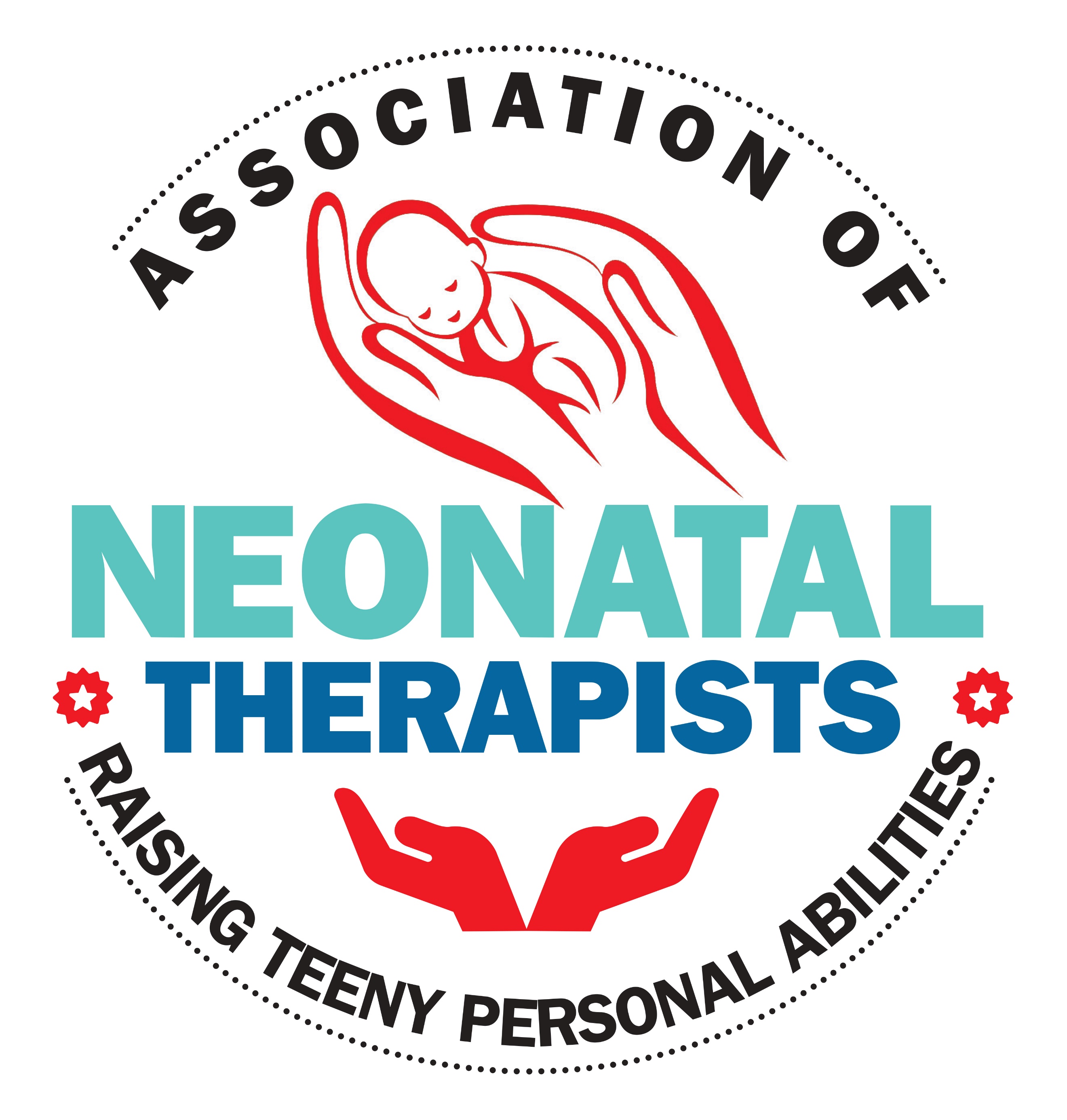 